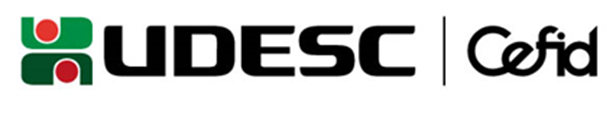 Universidade do Estado de Santa Catarina – UDESCCentro de Ciências da Saúde e do Esporte – CEFIDCoordenação de Trabalhos de Conclusão de Curso – CTCCTERMO DE QUALIFICAÇÃODeclaramos que o(a) acadêmico(a)  do Curso de Graduação em	Fisioterapia (bacharelado) 	Educação Física (licenciatura) 	Educação Física (bacharelado)submeteu a qualificação de seu projeto de trabalho de conclusão de curso intitulado “”. Após a apresentação e arguição o projeto foi considerado 	qualificado. 	não qualificado.Florianópolis,________________________________Graduando(a)________________________________